CURRICULUM VITAEInformazioni personaliNomeNuñez Martinez Isalia Virginia                                                                       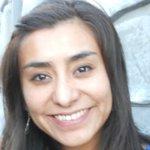 IndirizzoVia Seminari 13, 13900 Biella, ItaliaDomicilioVia Grosseto 2 , Roma  (RM)Telefono338-4627480E-mailvicky.nunez.mtz@gmail.comNazionalitàMessicanaData di nascita11.10.1979Codice FiscaleNNZSVR79R51Z514GEsperienza lavorativa• Date• Nome e indirizzo del datore di lavoro• Tipo di azienda o settore• Principali mansioni e responsabilità• Date• Nome e indirizzo del datore di lavoro• Tipo di azienda o settore• Principali mansioni e responsabilità•Descrizione• Date• Nome e indirizzo del datore di lavoro• Tipo di azienda o settore• Principali mansioni e responsabilità•Descrizione• Date• Nome e indirizzo del datore di lavoro• Tipo di azienda o settoreDa aprile 2013 ad oggiPresso NEW MAN srl, (Verona)Content manager del sito “seduccionatraccion.com”Blog / vendita libriAggiornamento del sito e social network. Costume care Da aprile 2013 ad agosto 2013Presso Sunset Village S.r.l (Roma)Coordinamento ufficio produzione dell'evento “SOYLATINO FESTIVAL”Sostegno e consulenza  della comunicazione aziendalecoordinazione ed elaborazione della strategia di produzione artistica dell'evento “SoyLatino”. Ricerca fornitori. Organizzazione tra i manager degli artisti e lo staff tecnico e di produzione dell'evento per la realizzazione dei singoli concerti ed eventi.Stesura della scaletta artistica settimanale. Da Gennaio 2013 fino 1 marzo 2013Partito politico “Patto Civico” (Milano)Content and strategy manager Identificazione dei possibili votanti. Analisi e realizzazione strategia di comunicazione web per le elezioni regionali  in Lombardia 2013Da Novembre 2012 fino gennaio 2013Senami Milano (Segreteria Nazionale del Migrante - Ecuador) Insegnante-  Corso di comunicazione e marketing base presso la Senami - Milano Ideazione, elaborazione e impatizione del corso base di comunicazione e marketing  per giovani imprenditori ecuatoriani. • Date• Nome e indirizzo del datore di lavoro• Tipo di azienda o settore• Principali mansioni e responsabilità•Descrizione• DateDa dicembre 2008 fino diciembre 2012Para Latinoamericando S.r.l (Milano - Arona)Specttacolo - EditoriaResponsable Web marketing e Assistente di produzione Studio di mercato, analisi, ideazione e creazione del sito web aziendale Coordinamento dei giornalisti che creavano contenuti ad hoc  per il sito  www.latinoamericando.it  Ricerca e inserzione contenuti sia sul sito aziendale sia  sui social network. Definizione della campagna di comunicazione generale di ogni edizione del Festival LATINOAMERICANDO, Sviluppo e lancio di offerte in webRedazione di diversi articoli, recensioni,  cataloghi, guide e depliant per migliorare l'informazione dell'evento.Realizzazione dell'analisi del target in collaborazione con il settore commerciale aziendale con l'obiettivo di potenziare la vendita di spazi pubblicitari sul sito e sull'evento. Coordinamento  con l’ufficio di produzione artistica durante la manifestazione svolta di estate. • Nome e indirizzo del datore di lavoroDa ottobre 2007 a Settembre 2008Presso  FELSIMEDIA Cooperativa Sociale Onlus• Tipo di azienda o settorePubblicità e promozione target straniero (immigrazione)• Principali mansioni e responsabilitàResponsabile area pubblicità e promozione                              •Descrizione Coordinamento della Rete nazionale dei media fatti da stranieri o a essi dedicati. Elaborazione di campagne comunicative. Realizzazione, ideazione e coordinamento  di eventi interculturali. Produzione e realizzazione di spot radio su www.asteriscoradio.com. Redazione di articoli per “il tamburo” (giornale interculturale). Aggiornamento siti internet. Produzione e post produzione di spot video. • DateDa novembre 2006 a Giugno 2007• Nome e indirizzo del datore di lavoroPresso  ETNOCOM, Etnomarketing s.r.l• Tipo di azienda o settorePubblicità e marketing target straniero (immigrazione)• Principali mansioni e responsabilitàJunior Account Executive                              •Descrizione Coordinamento di campagne comunicative btl e atl per prodotti specifici per il settore immigrazione di dite come FASTWEB, COMPASS, BPV, BPM e UPIM. • DateDa maggio 2006 a ottobre  2006• Tipo di azienda o settoreEtnica, network per l’economia interculturale• Principali materie / abilità professionali oggetto dello studioRealizzazione di un cortometraggio video “lavori in corso” per la presentazione della ricerca “imprenditorialità immigrante” a Biella, Torino e Milano.• DateDa  gennaio 2004 ad Ottobre  2006• Nome e indirizzo del datore di lavoroPresso le seguente aziende ed istituti: Sinterama S.P.A. (Sandigliano), Autex (Sandigliano) Università Popolare Biellese, IPSSAR “E.Zegna” Cavaglià, Istituto Marconi (Centro Territoriale Permanente Biella). Liceo della Comunicazione “Sta Caterina” (BI), Liceo Classico Statale “C. Botta”, Ivrea (TO)• Principali mansioni e responsabilitàInsegnante di spagnolo, Conversatrice. • DateDa ottobre 2005 a Gennaio 2006• Nome e indirizzo del datore di lavoroPrefettura di Vercelli• Tipo di azienda o settoreNucleo Operativo antidroga –Sportello unico per l’immigrazione• Principali mansioni e responsabilitàTirocinante• DateDa maggio 2003 al gennaio 2004• Nome e indirizzo del datore di lavoroComune di Biella• Tipo di azienda o settoreBiblioteca Civica• Tipo di impiegoStagista• Principali mansioni e responsabilitàCatalogazione di testi con il sistema SBN• DateDa settembre a dicembre 2005• Nome e tipo di istituto Obiettivo Laurea, Città studi e Provincia di Biella.• Principali materie / abilità professionali oggetto dello studioRealizzazione di un cortometraggio video  “Caleidoscopio”. Opinioni giovanili sulla propria  identità e appartenenza.• DateDa ottobre 2005 a dicembre 2005• Nome e tipo di istituto/istruzioneCSV. (Centro Servizi Volontariato di Biella), RTM (Rete territoriale Migranti)• Principali materie / abilità professionali oggetto dello studioElaborazione di un volantino-mappa per migranti Istruzione e formazione• DateDall’ottobre  2005  a maggio 2006• Nome e tipo di istituto/istruzione Collegio di ragionieri Biella- ETNICA• Principali materie / abilità professionali oggetto dello studioMaster Management InterculturaleStrumenti per la gestione di impresse interculturali  QualificaManager Interculturale• DateDa aprile 2003 a  giugno 2006         • Nome e tipo di istituto/istruzioneUniversità degli studi di Torino• Principali materie / abilità professionali oggetto dello studioFacoltà di Scienze Politiche, Corso di Laurea in Servizi Sociali. Tesi di laurea “Il ruolo comunicativo dell’ assistente sociale nel settore immigrazione”QualificaLaureata  in SERVIZIO SOCIALE 91/110• DateDa settembre 2004 a dicembre 2004• Nome e tipo di istituto di istruzione o formazione Partecipazione al programma di intercambio universitario Socrates- Erasmus nella città di Grenoble, Francia presso l’Università Pierre Mendes France  sec IUT2• Principali materie / abilità professionali oggetto dello studioMetodi e Tecniche dell’ Assistenza Sociale, Organizzazione e comunicazione con le istituzioni, trattamento di testo, lingua francese.• DateDa 1997 fino a 2001• Nome e tipo di istituto/istruzioneUniversità Autonoma Metropolitana• Principali oggetto dello studioCorso di Laurea in Comunicazione Sociale• Qualifica conseguitaLaureata  in COMUNICAZIONE SOCIALE• DateDa febbraio 2003 a febbraio 2004• Nome e tipo di istituto di istruzione o formazioneCNOS-FAP Regione Piemonte di Vigliano Biellese.Corso IFTS per “Tecnico organizzatore di eventi sportivi e culturali”• Principali materie / abilità professionali oggetto dello studioMarketing sportivo, culturale e turistico. Organizzazione culturale e sportiva italiana. Marketing sociale ed interculturale. Informatica. Progettazione di eventi. Diritto. Comunicazione e stampa.• Qualifica conseguitaDiploma di “TECNICO ORGANIZZATORE DI EVENTI SPORTIVI E  CULTURALI”Curriculum vitae diNuñez Martinez Isalia Virginia• DateDa maggio 1998 al maggio del 1999• Nome e tipo di istituto di istruzione o formazioneUniversità Autonoma Metropolitana (sez. Azcapotzalco) di Città del Messico in collaborazione con la ditta di produzione cinematografica “Cinemania”.• Principali oggetto dello studiocorso di specializzazione  “El Cine: arte y comunicacion” (Il cinema: arte e comunicazione).• Qualifica conseguitaDiploma in cinema, arte e comunicazioneCapacità e competenzeSpagnoloMadrelinguaAltre lingueItaliano• Capacità di letturaEccellente• Capacità di scritturaBuono• Capacità di espressione oraleEccellenteFRANCESE. Corso francese preso il Centre Universitaire d’Etudes Francaises (CUEF) della Università Standhal.Grenoble. Francia• Capacità di letturaEccellente• Capacità di scritturaBuono• Capacità di espressione oraleBuonoCapacità e competenze relazionaliOttima capacità di integrarsi e lavorare in gruppoEstrema cura nella comunicazione e interpretazione delle informazioni ricevute.Buon  coordinamento  delle informazioni  richieste e comunicazione delle stesse  all’ equipe di professionali creativi e amministrativi.Capacita di adattamento e voglia di imparare ogni giorno.Capacità e competenze organizzative e tecniche  Capacità di analizzare i problemi e trovare delle buone soluzioni (problem solving);Grande responsabilità nei compiti e negli obiettivi che mi vengono assegnatiDinamicità nel coordinamento logistico; creazione di preventivi, schede clienti e ordini di lavoro, ecc. Cura dei  dettagli, ideazione e progettazione; realizzazione di Brief creativi e organizzazione dello svolgimento degli stessi. Ricerca d’informazione ed elaborazione della stessa.Lavoro metodico, organizzato e ordinatoConoscenza HTMLConoscenza tecnica di piattaforme web CMS : joomla, word press Perfetta gestione dei Social Network Conoscenza dei software di grafica, montaggio audiovideo , e mail marketing. Conoscenza di base delle tecniche di indicizzazione (SEO) e dei sistemi di rilevazione di statistiche (google analytics)Aggiornamento continuo delle tendenze della ReteOttima abilità nella scelta e gestione di contenuti indirizzati al coinvolgimento di nuovi utenti .Monitorare problemi tecnici e proporre miglioramenti della piattaformaPerfetta conoscenza  di programmi del pacchetto “office”Ottima catalogazione di contenuti Conoscenza del software SBN (sistema bibliotecario nazionale)ALTRE COMPETENZE  Ottima conoscenza dei diversi browser, ottimo utilizzo dei motori di ricerca per il reperimento delle informazioni in rete. I cortometraggi sono visibili su http://www.youtube.com/user/vickynunezmartinez- CV di Nuñez Martinez Isalia VirginiaAutorizzo il trattamento e la comunicazione dei miei dati personali ai sensi del Dlgs 196/03.